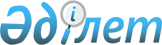 О признании утратившими силу некоторых решений Правительства Республики КазахстанПостановление Правительства Республики Казахстан от 25 апреля 2015 года № 307      Правительство Республики Казахстан ПОСТАНОВЛЯЕТ:



      1. Признать утратившими силу некоторые решения Правительства Республики Казахстан согласно приложению к настоящему постановлению.



      2. Настоящее постановление вводится в действие со дня его первого официального опубликования.      Премьер-Министр

      Республики Казахстан                      К. Масимов

Приложение         

к постановлению Правительства

Республики Казахстан   

от 25 апреля 2015 года № 307 

ПЕРЕЧЕНЬ утративших силу некоторых решений

Правительства Республики Казахстан

      1. Постановление Правительства Республики Казахстан от 14 мая 2007 года № 381 «Об утверждении Правил адресного субсидирования из местных бюджетов на развитие семеноводства» (САПП Республики Казахстан, 2007 г., № 14, ст. 170).



      2. Постановление Правительства Республики Казахстан от 9 июня 2010 года № 544 «О внесении дополнений в постановление  Правительства Республики Казахстан от 14 мая 2007 года № 381» (САПП Республики Казахстан, 2010 г., № 37, ст. 320).



      3. Пункт 12 изменений, которые вносятся в некоторые решения Правительства Республики Казахстан, утвержденных постановлением Правительства Республики Казахстан от 18 июня 2010 года № 613 «О внесении изменений в некоторые решения Правительства Республики Казахстан» (САПП Республики Казахстан, 2010 г., № 39, ст. 342).



      4. Постановление Правительства Республики Казахстан от 29 марта 2013 года № 304 «Об утверждении Правил субсидирования на поддержку семеноводства» (САПП Республики Казахстан, 2013 г., № 23, ст. 374).



      5. Пункт 14 изменений, которые вносятся в некоторые решения Правительства Республики Казахстан, утвержденных постановлением Правительства Республики Казахстан от 23 июля 2013 года № 735 «О внесении изменений в некоторые решения Правительства Республики Казахстан» (САПП Республики Казахстан, 2013 г., № 42, ст. 623).



      6. Постановление Правительства Республики Казахстан от 31 июля 2014 года № 866 «О внесении изменений в постановление Правительства Республики Казахстан от 29 марта 2013 года № 304 «Об утверждении Правил субсидирования на поддержку семеноводства» (САПП Республики Казахстан, 2014 г., № 48, ст. 498).
					© 2012. РГП на ПХВ «Институт законодательства и правовой информации Республики Казахстан» Министерства юстиции Республики Казахстан
				